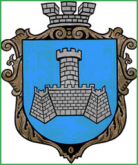 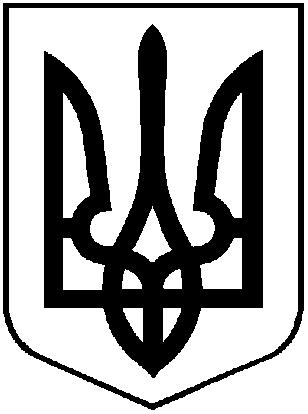 УКРАЇНАм. Хмільник    Вінницької областіР О З П О Р Я Д Ж Е Н Н ЯМІСЬКОГО ГОЛОВИВід 28 травня 2024 р.                                                                             № 271-р Про створення робочої групи з оповіщення, вручення повісток військовозобов’язаним та резервістам на території м. Хмільника про їх виклик до Хмільницького районного територіального центру комплектування та соціальної підтримки        Відповідно до вимог Законів України від 06.12.1991 року «Про оборону України» (зі змінами), від 21.10.1993 року «Про мобілізаційну підготовку та мобілізацію» (зі змінами), від 25.03.1992 року «Про військовий обов’язок і військову службу» (зі змінами), постанови Кабінету Міністрів України від 16.05.2024 року №560 «Про затвердження Порядку проведення призову громадян на військову службу під час мобілізації, на особливий період», на виконання рішення виконавчого комітету Хмільницької міської ради від 27.01.2022р. №31 «Про організацію мобілізаційної підготовки та забезпечення проведення мобілізації на території Хмільницької міської територіальної громади»,  враховуючи лист начальника Хмільницької районної військової адміністрації Богдана КУЗНЕЦА від 27.05.2024 року № 01-01-08-1227, з метою належної організації заходів з оповіщення військовозобов’язаних та резервістів на території м. Хмільника, керуючись ст. ст. 42, 59 Закону України «Про місцеве самоврядування в Україні»: Затвердити склад робочої групи з оповіщення, вручення повісток військовозобов’язаним та резервістам на території м. Хмільника про їх виклик до Хмільницького районного територіального центру комплектування та соціальної підтримки, у складі згідно Додатку.      2. Оповіщення та вручення повісток військовозобов’язаним та резервістам, здійснювати згідно з вимогами постанови Кабінету Міністрів України від 16.05.2024 року №560 «Про затвердження Порядку проведення призову громадян на військову службу під час мобілізації, на особливий період».      3. Відділу цивільного захисту, оборонної роботи та взаємодії з правоохоронними органами Хмільницької міської ради забезпечити координацію дій, підготовку звітних документів для узагальнення та подальшого інформування Хмільницького районного територіального центру комплектування та соціальної підтримки.        4. Контроль за виконанням цього розпорядження покласти на заступника міського   голови   з   питань    діяльності   виконавчих   органів   міської    ради Андрія Сташка.          Міський голова                                              Микола ЮРЧИШИН   С. Маташ                                                А. Сташко                                              В. Коломійчук                                               О. Тендерис                                                   В. Забарський                                                С. Буликов          А. Підгурський          Ю. Тишкевич          І. Литвиненко          О. Олійник                                                                                      Додаток    до розпорядження міського голови				                                від 28 травня 2024р. № 271-рС К Л А Дробочої групи з оповіщення, вручення повісток військовозобов’язаним та резервістам на території м. Хмільника  про їх виклик до Хмільницького районного територіального центру комплектування та соціальної підтримки                                                   м. Хмільник        Міський голова                                                      Микола ЮРЧИШИН№ з/пШтатна посадаПрізвище ім’я та по батькові1Начальник відділу цивільного захисту, оборонної роботи та взаємодії з правоохоронними органами Хмільницької  міської радиКоломійчук Валерій Петрович2Головний спеціаліст відділу цивільного захисту, оборонної роботи та взаємодії з правоохоронними органами Хмільницької  міської радиТкач Олександр Сергійович3Начальник відділу з питань охорони здоров’я Хмільницької міської радиБуликов Сергій Євгенійович4Начальник  Управління «Центр надання адміністративних послуг» Хмільницької міської радиПідгурський Андрій Володимирович5Начальник управління містобудування і архітектури Хмільницької  міської ради – головний архітектор Олійник Олександр Анатолійович6Завідувач сектору з питань охорони культурної спадщини управління містобудування і архітектури Хмільницької  міської радиСкоропаденко Михайло Григорович7Начальник відділу житлово-комунального господарства та комунальної власності Управління житлово-комунального господарства та комунальної власності Хмільницької  міської радиШмаль Олександр Геннадійович8Головний спеціаліст  відділу  житлово-комунального господарства та комунальної власності Управління  житлово-комунального господарства та комунальної власності  Хмільницької міської радиМожаровський В’ячеслав Анатолійович9Головний спеціаліст служби у справах дітей Хмільницької міської радиКриницький Володимир Володимирович